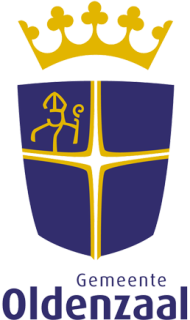 Dit formulier kunt u mailen naar info@oldenzaal.nl.Melding plaatsen objecten op, aan of boven de openbare wegMelding plaatsen objecten op, aan of boven de openbare wegMelding plaatsen objecten op, aan of boven de openbare wegMelding plaatsen objecten op, aan of boven de openbare wegMelding plaatsen objecten op, aan of boven de openbare wegMelding plaatsen objecten op, aan of boven de openbare wegMelding plaatsen objecten op, aan of boven de openbare wegMelding plaatsen objecten op, aan of boven de openbare wegMelding plaatsen objecten op, aan of boven de openbare wegMelding plaatsen objecten op, aan of boven de openbare wegWanneer u een object wilt plaatsen op, aan of boven de openbare weg of een weggedeelte, dan is het van belang dat u dat ten minste veertien dagen daaraan voorafgaand meldt. U kunt een melding doen door dit formulier “Melding plaatsen objecten op, aan of boven de openbare weg” volledig ingevuld in te dienen. Samen met het formulier dient u een situatieschets aan te leveren.U kunt met een melding volstaan als wordt voldaan aan de volgende voorwaarden (svp aankruisen)	de aaneengesloten duur van de ingebruikname bedraagt maximaal twee maanden;	de maximale afmetingen van het object zijn 2,50 meter x 6,00 meter;	het object wordt zodanig geplaatst dat het geen belemmering oplevert voor gebruikers van de openbare weg;	het maximale aantal objecten per perceel - namelijk twee, waarvan maximaal één container - wordt niet overschreden.Wanneer u een object wilt plaatsen op, aan of boven de openbare weg of een weggedeelte, dan is het van belang dat u dat ten minste veertien dagen daaraan voorafgaand meldt. U kunt een melding doen door dit formulier “Melding plaatsen objecten op, aan of boven de openbare weg” volledig ingevuld in te dienen. Samen met het formulier dient u een situatieschets aan te leveren.U kunt met een melding volstaan als wordt voldaan aan de volgende voorwaarden (svp aankruisen)	de aaneengesloten duur van de ingebruikname bedraagt maximaal twee maanden;	de maximale afmetingen van het object zijn 2,50 meter x 6,00 meter;	het object wordt zodanig geplaatst dat het geen belemmering oplevert voor gebruikers van de openbare weg;	het maximale aantal objecten per perceel - namelijk twee, waarvan maximaal één container - wordt niet overschreden.Wanneer u een object wilt plaatsen op, aan of boven de openbare weg of een weggedeelte, dan is het van belang dat u dat ten minste veertien dagen daaraan voorafgaand meldt. U kunt een melding doen door dit formulier “Melding plaatsen objecten op, aan of boven de openbare weg” volledig ingevuld in te dienen. Samen met het formulier dient u een situatieschets aan te leveren.U kunt met een melding volstaan als wordt voldaan aan de volgende voorwaarden (svp aankruisen)	de aaneengesloten duur van de ingebruikname bedraagt maximaal twee maanden;	de maximale afmetingen van het object zijn 2,50 meter x 6,00 meter;	het object wordt zodanig geplaatst dat het geen belemmering oplevert voor gebruikers van de openbare weg;	het maximale aantal objecten per perceel - namelijk twee, waarvan maximaal één container - wordt niet overschreden.Wanneer u een object wilt plaatsen op, aan of boven de openbare weg of een weggedeelte, dan is het van belang dat u dat ten minste veertien dagen daaraan voorafgaand meldt. U kunt een melding doen door dit formulier “Melding plaatsen objecten op, aan of boven de openbare weg” volledig ingevuld in te dienen. Samen met het formulier dient u een situatieschets aan te leveren.U kunt met een melding volstaan als wordt voldaan aan de volgende voorwaarden (svp aankruisen)	de aaneengesloten duur van de ingebruikname bedraagt maximaal twee maanden;	de maximale afmetingen van het object zijn 2,50 meter x 6,00 meter;	het object wordt zodanig geplaatst dat het geen belemmering oplevert voor gebruikers van de openbare weg;	het maximale aantal objecten per perceel - namelijk twee, waarvan maximaal één container - wordt niet overschreden.Wanneer u een object wilt plaatsen op, aan of boven de openbare weg of een weggedeelte, dan is het van belang dat u dat ten minste veertien dagen daaraan voorafgaand meldt. U kunt een melding doen door dit formulier “Melding plaatsen objecten op, aan of boven de openbare weg” volledig ingevuld in te dienen. Samen met het formulier dient u een situatieschets aan te leveren.U kunt met een melding volstaan als wordt voldaan aan de volgende voorwaarden (svp aankruisen)	de aaneengesloten duur van de ingebruikname bedraagt maximaal twee maanden;	de maximale afmetingen van het object zijn 2,50 meter x 6,00 meter;	het object wordt zodanig geplaatst dat het geen belemmering oplevert voor gebruikers van de openbare weg;	het maximale aantal objecten per perceel - namelijk twee, waarvan maximaal één container - wordt niet overschreden.Wanneer u een object wilt plaatsen op, aan of boven de openbare weg of een weggedeelte, dan is het van belang dat u dat ten minste veertien dagen daaraan voorafgaand meldt. U kunt een melding doen door dit formulier “Melding plaatsen objecten op, aan of boven de openbare weg” volledig ingevuld in te dienen. Samen met het formulier dient u een situatieschets aan te leveren.U kunt met een melding volstaan als wordt voldaan aan de volgende voorwaarden (svp aankruisen)	de aaneengesloten duur van de ingebruikname bedraagt maximaal twee maanden;	de maximale afmetingen van het object zijn 2,50 meter x 6,00 meter;	het object wordt zodanig geplaatst dat het geen belemmering oplevert voor gebruikers van de openbare weg;	het maximale aantal objecten per perceel - namelijk twee, waarvan maximaal één container - wordt niet overschreden.Wanneer u een object wilt plaatsen op, aan of boven de openbare weg of een weggedeelte, dan is het van belang dat u dat ten minste veertien dagen daaraan voorafgaand meldt. U kunt een melding doen door dit formulier “Melding plaatsen objecten op, aan of boven de openbare weg” volledig ingevuld in te dienen. Samen met het formulier dient u een situatieschets aan te leveren.U kunt met een melding volstaan als wordt voldaan aan de volgende voorwaarden (svp aankruisen)	de aaneengesloten duur van de ingebruikname bedraagt maximaal twee maanden;	de maximale afmetingen van het object zijn 2,50 meter x 6,00 meter;	het object wordt zodanig geplaatst dat het geen belemmering oplevert voor gebruikers van de openbare weg;	het maximale aantal objecten per perceel - namelijk twee, waarvan maximaal één container - wordt niet overschreden.Wanneer u een object wilt plaatsen op, aan of boven de openbare weg of een weggedeelte, dan is het van belang dat u dat ten minste veertien dagen daaraan voorafgaand meldt. U kunt een melding doen door dit formulier “Melding plaatsen objecten op, aan of boven de openbare weg” volledig ingevuld in te dienen. Samen met het formulier dient u een situatieschets aan te leveren.U kunt met een melding volstaan als wordt voldaan aan de volgende voorwaarden (svp aankruisen)	de aaneengesloten duur van de ingebruikname bedraagt maximaal twee maanden;	de maximale afmetingen van het object zijn 2,50 meter x 6,00 meter;	het object wordt zodanig geplaatst dat het geen belemmering oplevert voor gebruikers van de openbare weg;	het maximale aantal objecten per perceel - namelijk twee, waarvan maximaal één container - wordt niet overschreden.Wanneer u een object wilt plaatsen op, aan of boven de openbare weg of een weggedeelte, dan is het van belang dat u dat ten minste veertien dagen daaraan voorafgaand meldt. U kunt een melding doen door dit formulier “Melding plaatsen objecten op, aan of boven de openbare weg” volledig ingevuld in te dienen. Samen met het formulier dient u een situatieschets aan te leveren.U kunt met een melding volstaan als wordt voldaan aan de volgende voorwaarden (svp aankruisen)	de aaneengesloten duur van de ingebruikname bedraagt maximaal twee maanden;	de maximale afmetingen van het object zijn 2,50 meter x 6,00 meter;	het object wordt zodanig geplaatst dat het geen belemmering oplevert voor gebruikers van de openbare weg;	het maximale aantal objecten per perceel - namelijk twee, waarvan maximaal één container - wordt niet overschreden.Wanneer u een object wilt plaatsen op, aan of boven de openbare weg of een weggedeelte, dan is het van belang dat u dat ten minste veertien dagen daaraan voorafgaand meldt. U kunt een melding doen door dit formulier “Melding plaatsen objecten op, aan of boven de openbare weg” volledig ingevuld in te dienen. Samen met het formulier dient u een situatieschets aan te leveren.U kunt met een melding volstaan als wordt voldaan aan de volgende voorwaarden (svp aankruisen)	de aaneengesloten duur van de ingebruikname bedraagt maximaal twee maanden;	de maximale afmetingen van het object zijn 2,50 meter x 6,00 meter;	het object wordt zodanig geplaatst dat het geen belemmering oplevert voor gebruikers van de openbare weg;	het maximale aantal objecten per perceel - namelijk twee, waarvan maximaal één container - wordt niet overschreden.Wanneer u een object wilt plaatsen op, aan of boven de openbare weg of een weggedeelte, dan is het van belang dat u dat ten minste veertien dagen daaraan voorafgaand meldt. U kunt een melding doen door dit formulier “Melding plaatsen objecten op, aan of boven de openbare weg” volledig ingevuld in te dienen. Samen met het formulier dient u een situatieschets aan te leveren.U kunt met een melding volstaan als wordt voldaan aan de volgende voorwaarden (svp aankruisen)	de aaneengesloten duur van de ingebruikname bedraagt maximaal twee maanden;	de maximale afmetingen van het object zijn 2,50 meter x 6,00 meter;	het object wordt zodanig geplaatst dat het geen belemmering oplevert voor gebruikers van de openbare weg;	het maximale aantal objecten per perceel - namelijk twee, waarvan maximaal één container - wordt niet overschreden.1.1.1.Gegevens melderGegevens melderGegevens melderGegevens melderGegevens melderGegevens melderGegevens melderGegevens melder KVK nr        KVK nr        KVK nr        BSN       BSN       BSN       BSN      Naam rechtspersoonNaam aanvrager M   V M   VAdresPostcode en woonplaatsTelefoonnummermobiel      mobiel      mobiel      vast      vast      vast      vast      E-mailadresHoe wilt u de bevestiging ontvangen?Hoe wilt u de bevestiging ontvangen?Hoe wilt u de bevestiging ontvangen? per post      digitaal  (vul hierboven uw emailadres in) per post      digitaal  (vul hierboven uw emailadres in) per post      digitaal  (vul hierboven uw emailadres in) per post      digitaal  (vul hierboven uw emailadres in) per post      digitaal  (vul hierboven uw emailadres in)2.2.2.Gegevens plaatsing object (situatieschets bijvoegen)Gegevens plaatsing object (situatieschets bijvoegen)Gegevens plaatsing object (situatieschets bijvoegen)Gegevens plaatsing object (situatieschets bijvoegen)Gegevens plaatsing object (situatieschets bijvoegen)Gegevens plaatsing object (situatieschets bijvoegen)Gegevens plaatsing object (situatieschets bijvoegen)Gegevens plaatsing object (situatieschets bijvoegen)Soort container      steiger      bouwmaterialen  anders, namelijk: container      steiger      bouwmaterialen  anders, namelijk: container      steiger      bouwmaterialen  anders, namelijk: container      steiger      bouwmaterialen  anders, namelijk: container      steiger      bouwmaterialen  anders, namelijk: container      steiger      bouwmaterialen  anders, namelijk: container      steiger      bouwmaterialen  anders, namelijk:Afmetingen in cm      lengte  x         breedte  x         hoogte      lengte  x         breedte  x         hoogte      lengte  x         breedte  x         hoogte      lengte  x         breedte  x         hoogte      lengte  x         breedte  x         hoogte      lengte  x         breedte  x         hoogte      lengte  x         breedte  x         hoogteLocatie ToelichtingDatum plaatsingLaten staan tot   (alleen als het object langer dan 1 dag blijft staan)   (alleen als het object langer dan 1 dag blijft staan)   (alleen als het object langer dan 1 dag blijft staan)   (alleen als het object langer dan 1 dag blijft staan)   (alleen als het object langer dan 1 dag blijft staan)   (alleen als het object langer dan 1 dag blijft staan)   (alleen als het object langer dan 1 dag blijft staan)3.3.3.Gevolgen plaatsing object Gevolgen plaatsing object Gevolgen plaatsing object Gevolgen plaatsing object Gevolgen plaatsing object Gevolgen plaatsing object Gevolgen plaatsing object Gevolgen plaatsing object a.a.a.Heeft het plaatsen van het object gevolgen voor de bruikbaarheid van de openbare weg?Heeft het plaatsen van het object gevolgen voor de bruikbaarheid van de openbare weg?Heeft het plaatsen van het object gevolgen voor de bruikbaarheid van de openbare weg?Heeft het plaatsen van het object gevolgen voor de bruikbaarheid van de openbare weg?  ja       nee  ja       nee  ja       nee  ja       neeToelichting 4.OndertekeningOndertekeningOndertekeningOndertekeningOndertekeningOndertekeningOndertekeningOndertekeningOndertekeningOndergetekende verklaart dit formulier naar waarheid te hebben ingevuld.Ondergetekende verklaart dit formulier naar waarheid te hebben ingevuld.Ondergetekende verklaart dit formulier naar waarheid te hebben ingevuld.Ondergetekende verklaart dit formulier naar waarheid te hebben ingevuld.Ondergetekende verklaart dit formulier naar waarheid te hebben ingevuld.Ondergetekende verklaart dit formulier naar waarheid te hebben ingevuld.Ondergetekende verklaart dit formulier naar waarheid te hebben ingevuld.Ondergetekende verklaart dit formulier naar waarheid te hebben ingevuld.Ondergetekende verklaart dit formulier naar waarheid te hebben ingevuld.Ondergetekende verklaart dit formulier naar waarheid te hebben ingevuld.Handtekening:Handtekening:Handtekening:Handtekening:Datum: Datum: Datum: Aanwijzingen bij het plaatsen van voorwerpenAanwijzingen bij het plaatsen van voorwerpen1.Materialen dienen te zijn voorzien van retro-reflecterende stroken (rood-witte schildjes) conform publicatie 130 van de CROW:Obstakels worden voorzien van minimaal twee markeringsstrepen op elk zijvlak en elk kopstuk;Markeringsstrepen komen aan de uiterste buitenzijde van het obstakel. Het hoogte punt van de markering ligt op maximaal 1,55 meter;Markering wordt in beginsel verticaal aangebracht. Is dit praktisch niet uitvoerbaar, dan kan in overleg met de gemeente worden besloten horizontale markering te gebruiken.De markering bestaat uit retro-reflecterend materiaal van ten minste high intensity grade klasse II (volgens NEN 3381);De markering bestaat uit zes diagonaal aangebrachte vlakken, afwisselend rood en wit; van elk 141 mm breed. De totale lengte van de markering is 705 mm. Aan de kop van het obstakel is de markeringsstreep zó aangebracht, dat de rode vlakken:bij nadering aan de linkerkant van rechtsboven naar linksonder lopen;bij nadering aan de rechterkant van linksboven naar linksonder lopen.De veiligheid van de weggebruikers wordt altijd gewaarborgd.Er blijft voldoende ruimte vrij voor voetgangers en rolstoelers.Het terrein wordt na afloop in de oorspronkelijke staat achtergelaten.Het object of het beoogde gebruik daarvan levert geen gevaar op voor de bruikbaarheid van de weg of voor het doelmatig en veilig gebruik van de weg.Het object of het beoogde gebruik daar vormt geen belemmering voor het gebruik of het doelmatig beheer en onderhoud van de weg.Het object of het beoogde gebruik daarvan levert geen risico op voor de openbare orde en veiligheid.Het object brengt door de omvang of vormgeving, constructie, plaats van bevestiging of het beoogde gebruik geen schade toe aan de weg of groenvoorziening.Alle aanwijzingen en bevelen gegeven door de politie en/of de gemeente in het belang van de openbare orde en/of veiligheid worden stipt en onmiddellijk gevolgd.